              МУНИЦИПАЛЬНОЕ БЮДЖЕТНОЕ ОБЩЕОБРАЗОВАТЕЛЬНОЕ УЧРЕЖДЕНИЕ 
                 «ОСНОВНАЯ ОБЩЕОБРАЗОВАТЕЛЬНАЯ ШКОЛА ИМ Г.ДАВЫДОВОЙ»                                                       ПЛАНПОДГОТОВКИ К ВПР ПО РУССКОМУ ЯЗЫКУВ 6 КЛАССЕУчитель русского языка и литературы: Гусейбекова Н.Г.	2020-2021 учебный год.                     Пояснительная запискаНастоящий план подготовки по русскому языку для 6 класса создан на основе заданий Всероссийской проверочной работы.Цель:реализация в полном объеме ООП ООО (курс 6-го класса), качественная подготовка учащихся 6-го класса к Всероссийским проверочным работам.Задачи:Контролирующая. Выявление состояния знаний и умений учащихся, уровня их умственного развития, изучение степени усвоения приемов познавательной деятельности, навыков рационального учебного труда. Сравнение планируемого результата с действительным, установление эффективности используемых методов, форм и средств обучения. Обучающая. Совершенствование знаний и умений, их обобщение и систематизация. Школьники учатся выделять главное, основное в изучаемом материале. Проверяемые знания и умения становятся более ясными и точными.Диагностическая. Получение информации об ошибках и пробелах в знаниях и умениях и порождающих их причинах. Результаты диагностических проверок помогают выбрать более интенсивную методику обучения, а также уточнить направление дальнейшего совершенствования методов и средств обучения.Прогностическая. Получение опережающей информации: достаточно ли сформированы конкретные знания, умения и навыки для усвоения следующей порции учебного материала. Результаты прогноза используют для создания модели дальнейшего поведения учащегося, допускающего сегодня ошибки данного типа или имеющего определенные пробелы в системе приёмов познавательной деятельности.Развивающая. Стимулирование познавательной активности учащихся. Развитие их речи, памяти, внимания, воображения, воли, мышления.Ориентирующая. Получение информации о степени достижения цели обучения отдельным учеником и классом в целом. Ориентирование учащихся в их затруднениях и достижениях. Вскрывая пробелы, ошибки и недочеты, указывать направления приложения сил по совершенствованию знаний и умений.Воспитывающая. Воспитание у учащихся ответственного отношения к учению, дисциплины, честности, настойчивости, привычки к регулярному труду, потребности в самоконтроле. Организация работы по выявлению и устранению пробелов в знаниях подразделяется на этапы: выявление ошибок; фиксирование ошибок; анализ допущенных ошибок; планирование работы по устранению пробелов; устранение пробелов ЗУН; меры профилактики.План подготовки к ВПР предусматривает  отработку наиболее сложных случаев в орфографии и пунктуации, приводящих к наибольшему количеству ошибок, с учётом специфики контрольных измерительных материалов демоверсии 2019 года для успешного выполнения ВПР по русскому языку. Программа предусматривает также и обучение анализу текста типа повествования, развитие умения понимать и интерпретировать прочитанный текст, определять тему и основную мысль, формулировать проблему, выстраивать композицию, отбирать языковые средства с учётом типа речи. Умения и навыки, приобретённые в ходе изучения данного курса, направлены на выполнение всех заданий ВПР.Своеобразие и специфика плана подготовки состоит в том, что материал по повторению и подготовке к ВПР достаточно равномерно распределён по занятиям в течение года и привязан к тем темам, которые изучаются по программе 6 класса.План подготовки рассчитан на 18 часов и адресован учащимся 6 класса.  Материалы курса могут  быть использованы на факультативных занятиях.Описание всероссийской проверочной работы по русскому языку для 6 классовВсероссийская проверочная работа (ВПР) по русскому языку проводится в целях мониторинга качества подготовки обучающихся 6 классов. Мониторинг направлен на обеспечение эффективной реализации государственного образовательного стандарта основного общего образования.Задания диагностической работы направлены на выявление уровня владения обучающимися базовыми предметными правописными и учебно-языковыми фонетическими, морфемными, словообразовательными, морфологическими и синтаксическими умениями, а также универсальными учебными действиями.Вариант проверочной работы содержит 14 заданий, в том числе 5 заданий к приведенному тексту для чтения. Задания 1–3, 7–12, 14 предполагают запись развернутого ответа, задания 4–6, 13 − краткого ответа в виде слова (сочетания слов).Задания проверочной работы направлены на выявление уровня владения обучающимися правописными нормами современного русского литературного языка (орфографическими и пунктуационными), учебно-языковыми опознавательными, классификационными (фонетическими, лексическими, морфемными, словообразовательными, морфологическими, синтаксическими) и аналитическими умениями (морфемным, словообразовательным, морфологическим, синтаксическим разборами), предметными коммуникативными умениями, а также регулятивными, познавательными и коммуникативными универсальными учебными действиями.Задание 1 проверяет традиционное правописное умение обучающихся правильно списывать осложненный пропусками орфограмм и пунктограмм текст, соблюдая при письме изученные орфографические и пунктуационные нормы. Успешное выполнение задания предусматривает сформированный у обучающихся навык чтения (адекватное зрительное восприятие информации, содержащейся в предъявляемом деформированном тексте) как одного из видов речевой деятельности. Наряду с предметными умениями проверяется сформированность регулятивных универсальных учебных действий (адекватно самостоятельно оценивать правильность выполнения действия и вносить необходимые коррективы как в конце действия, так и в процессе его реализации).Задание 2 предполагает знание признаков основных языковых единиц и нацелено на выявление уровня владения обучающимися базовыми учебно- языковыми аналитическими умениями: − морфемный разбор направлен на проверку предметного учебно- языкового аналитического умения обучающихся делить слова на морфемы на основе смыслового, грамматического и словообразовательного анализа слова; − словообразовательный разбор − на проверку предметного учебно- языкового аналитического умения обучающихся анализировать словообразовательную структуру слова, выделяя исходную (производящую) основу и словообразующую (-ие) морфему(ы); различать изученные способы словообразования слов различных частей речи; − морфологический разбор – на выявление уровня предметного учебно- языкового аналитического умения анализировать слово с точки зрения его принадлежности к той или иной части речи, умения определять морфологические признаки и синтаксическую роль данного слова в качестве части речи; − синтаксический разбор − на выявление уровня предметного учебно-языкового аналитического умения анализировать различные виды предложений с точки зрения их структурной и смысловой организации, функциональной предназначенности. Помимо предметных умений задание предполагает проверку регулятивных (адекватно самостоятельно оценивать правильность выполнения действия и вносить необходимые коррективы как в конце действия, так и в процессе его реализации), познавательных (осуществлять логическую операцию установления родо-видовых отношений; осуществлять сравнение, классификацию; преобразовывать информацию, используя графические обозначения в схеме структуры слова при морфемном разборе, при словообразовательном разборе) универсальных учебных действий.Задание 3 нацелено на проверку учебно-языкового умения распознавать заданное слово в ряду других на основе сопоставления звукового и буквенного состава, осознавать и объяснять причину несовпадения звуков и букв в слове; познавательных (осуществлять сравнение, объяснять выявленные звуко- буквенные особенности слова, строить логическое рассуждение, включающее установление причинно-следственных связей) и коммуникативных (формулировать и аргументировать собственную позицию) универсальных учебных действий.Задание 4 направлено на выявление уровня умения распознавать орфоэпические нормы русского литературного языка, вместе с тем оно способствует проверке коммуникативного универсального учебного действия (владеть устной речью).В задании 5 проверяется учебно-языковое умение опознавать и классифицировать самостоятельные части речи и их формы, служебные части речи в указанном предложении; познавательные (осуществлять классификацию, самостоятельно выбирая основания для логических операций) универсальные учебные действия.Задание 6 проверяет умение распознавать случаи нарушения грамматических норм русского литературного языка в формах слов различных частей речи и исправлять эти нарушения; регулятивные (осуществлять актуальный контроль на уровне произвольного внимания) универсальные учебные действия.Задания 7 и 8 проверяют ряд предметных умений: учебно-языковое опознавательное умение (опознавать предложения с подлежащим и сказуемым, выраженными существительными в именительном падеже; обращение, однородные члены предложения, сложное предложение); умение применять синтаксическое знание в практике правописания; пунктуационное умение соблюдать пунктуационные нормы в процессе письма; обосновывать выбор предложения и знаков препинания в нем, в том числе − с помощью графической схемы; а также универсальные учебные действия: регулятивные (осуществлять актуальный контроль на уровне произвольного внимания), познавательные (преобразовывать предложение в графическую схему), коммуникативные (формулировать и аргументировать собственную позицию).В задании 9 на основании адекватного понимания обучающимися письменно предъявляемой текстовой информации, ориентирования в содержании текста, владения изучающим видом чтения (познавательные и коммуникативные универсальные учебные действия), проверяются предметные коммуникативные умения распознавать и адекватно формулировать основную мысль текста в письменной форме (правописные умения), соблюдая нормы построения предложения и словоупотребления.Задание 10 проверяет предметное коммуникативное умение осуществлять информационную переработку прочитанного текста, передавая его содержание в виде плана в письменной форме с соблюдением норм построения предложения и словоупотребления; вместе с тем задание направлено и на выявление уровня владения познавательными универсальными учебными действиями (адекватно воспроизводить прочитанный текст с заданной степенью свернутости, соблюдать в плане последовательность содержания текста).Задание 11 также предполагает ориентирование в содержании текста, понимание его целостного смысла, нахождение в тексте требуемой информации, подтверждения выдвинутых тезисов (познавательные универсальные учебные действия), на основе которых выявляется способность обучающихся строить речевое высказывание (предметное коммуникативное умение) в письменной форме (правописные умения), соблюдая нормы построения предложения и словоупотребления.Задание 12 выявляет уровень предметных учебно-языковых опознавательных умений обучающихся распознавать лексическое значение многозначного слова с опорой на указанный в задании контекст; определять другое значение многозначного слова, а также умение использовать многозначное слово в другом значении в самостоятельно составленном и оформленном на письме речевом высказывании (предметное коммуникативное и правописное умения), соблюдая нормы построения предложения и словоупотребления; предполагается ориентирование в содержании контекста, нахождение в контексте требуемой информации (познавательные универсальные учебные действия).В задании 13 проверяются: учебно-языковые умения распознавать стилистическую принадлежность заданного слова и подбирать к слову близкие по значению слова (синонимы); предметное коммуникативное умение, заключающееся в понимании обучающимися уместности употребления близких по значению слов в собственной речи; коммуникативное универсальное учебное действие, связанное с возможной эквивалентной заменой слов в целях эффективного речевого общения.Задание 14 предполагает распознавание значения фразеологической единицы (учебно-языковое умение); умение на основе значения фразеологизма и собственного жизненного опыта обучающихся определять конкретную жизненную ситуацию для адекватной интерпретации фразеологизма (предметное коммуникативное умение, познавательные универсальные учебные действия), умение строить монологическое контекстное высказывание (предметное коммуникативное умение) в письменной форме (правописные умения); задание нацелено и на адекватное понимание обучающимися письменно предъявляемой информации (коммуникативные универсальные учебные действия), и на выявление уровня владения обучающимися национально-культурными нормами речевого поведения (коммуникативные универсальные учебные действия), а также на осознание обучающимися эстетической функции русского языка (личностные результаты). Необходимо отметить, что проверяемые в заданиях 3, 4, 6–14 умения востребованы в жизненных ситуациях межличностного устного и письменного общения.Календарно-тематическое планированиезаданияСодержание занятия1Задание 1.Повторяем орфографию. Безударные гласные в корне. Чередование гласных в корне. Звонкие-глухие, непроизносимые согласные2Задание 1.Повторяем орфографию. Правописание приставок. Н и НН в существительных и прилагательных. Правописание глагольных суффиксов.3Задание 1.Повторяем орфографию. Правописание безударных окончаний существительных, прилагательных, глаголов.4Задание 2.Морфемный и словообразовательный разбор слова.5Задание 2.Морфологический разбор слова (существительное, прилагательное, глагол, местоимение)6Задание 2.Синтаксический разбор предложения.7Задание 3.Фонетический разбор слова.8Задание 4.Орфоэпические нормы русского языка.9Задание 5.Самостоятельные и служебные части речи.10Задание 6.Грамматические нормы русского языка.11Задание 7.Тире между подлежащим и сказуемым.12Задание 8.Обращение и знаки препинания при обращении.13Задание 9.Текст. Тема и основная мысль текста.14Задание 10.Составление плана текста.15Задание 11.Анализ текста.16Задание 12.Лексическое значение слова. Многозначные слова.17Задание 13.Стили речи. Стилистическая окраска слов.18Задание 14.Фразеологизмы.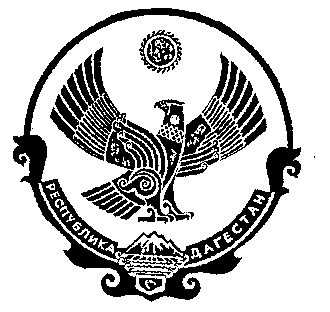 